МИНОБРНАУКИ РОССИИфедеральное государственное бюджетное образовательное учреждениевысшего образования«Омский государственный университет им. Ф.М. Достоевского»Исторический факультет«Утверждаю»Проректор по учебной работе_______________ Т.Б. Смирнова«____» ____________ .ПРОГРАММАвступительного испытания «Этнология» для поступления в магистратуруНаправление подготовки магистров«АНТРОПОЛОГИЯ И ЭТНОЛОГИЯ»Омск2018Программа вступительного испытания «Этнология» для поступающих на магистерскую программу «Антропология и этнология» разработана кандидатом исторических наук доцентом кафедры этнологии, антропологии, археологии и музеологии Бережновой Мариной Леонидовной.Программа вступительного испытания принята на ученом совете исторического факультета 24 сентября . (протокол № 1).Программа разработана в соответствии с федеральными государственными образовательными стандартами высшего образования РФ.Председатель Ученого совета 				Л.Р. РотермельРегламент проведения вступительного испытания по этнологииВступительное испытание проводится в форме теста.Продолжительность вступительного испытания – 120 минут.Критерии оценки вступительного испытания по этнологииОценка выставляется по 100 балльной шкале. Удовлетворительной считается оценка от 30 баллов и выше. Основанием для оценки является точность ответа, свидетельствующая о знании абитуриентом теоретических вопросов этнологии, владении фактографическим материалом и умении использовать этнографические карты. Тест состоит из 45 вопросов.Поступающему предлагается выполнить 40 тестовых заданий, которые предполагают один правильный ответ и оцениваются в 2 балла. 5 тестовых заданий повышенной сложности предполагают установление соответствий между данными правого и левого столбцов и оцениваются максимально в 4 балла:– 4 балла выставляется при правильном решении всего теста;– 1–3 балла выставляется за каждый правильно решенный элемент тестового задания;– 0 баллов выставляется при неверно решенном тестовом задании.Перечень вопросов для подготовкик вступительному испытанию по этнологии Этнология как наука: определение, время возникновения, связь с другими науками.Соотношение понятий «этнография», «этнология» и «социальная / культурная антропология».Объект этнологии.Предмет этнологии и его динамика на разных этапах истории науки.Виды источников этнологииМетоды сбора материалов и исследования в этнологии.Понятие «этнос» и современные научные подходы к его определению.Этнос как объективная реальность. Основные компоненты (признаки) этноса.Этническое самосознание и его формы.Внутри- и надэтнические структуры этноса: метаэтнические общности, этнические и этнографические общности.Диахронные формы этноса: племя, народность, нация. Постмодернистские концепции этничности (конструктивизм, инструментализм, ситуационизм, мобилизационизм).Антропологическая классификация народов мира и ее использование в социально-культурной антропологии и этнологии.Генеалогическая классификация языков народов мира и ее использование в социально-культурной антропологии и этнологии.Классификация народов мира по конфессиям.Классификация народов мира по хозяйственно-культурным типам.Классификация народов мира по численности.Классификация народов мира по языку. Используемые в антропологии лингвистические классификации.Понятие классификации народов. Используемые в антропологии классификации народов мира. Понятия «хозяйственно-культурный тип» и «историко-культурная общность».Этнический состав народов Европейской России.Хозяйственно-культурные типы народов Европейской России.Этнический состав народов Сибири.Хозяйственно-культурные типы народов Сибири. Традиционные верования народов Сибири.ЛитератураОсновная литератураЭтнология (Этнография): учебник для бакалавров / под ред. В.А. Козьмина, В.С. Бузина. – М., 2014. Дополнительная литератураАрутюнов С.А., Рыжакова С.И. Культурная антропология. – М., 2004. Барнард А. Социальная антропология: исследуя социальную жизнь людей. ‒ М., 2009. ‒ С. 25−34.Основы этнологии: учебник / под ред. В.В. Пименова. – М., 2007.Примеры тестовых заданий(красным цветом указан правильный ответ)1. В разных регионах мира широко распространена такая форма верований, основанная на вере в духов и практиках по взаимодействию с ними:1) шаманизм;2) культы карго;3) культы вуду;4) язычество.2. Из перечисленных крупнейших народов мира НЕ живут в Южной Азии:1) бихарцы;2) бенгальцы;3) хиндустанцы;4) японцы.3. Установите соответствие (дайте ответ в формате 1–а, 2–б и т.д.).Правильный ответ: 1–б, 2–г, 3–в, 4–а.4. Соотнесите элементы правого и левого списков (дайте ответ в формате 1–а, 2–б и т.д.).Правильный ответ: 1–в, 2–г, 3–а, 4–б.5. Проанализировав карту, установите соответствие между номером на карте и названием народа, который здесь проживает (дайте ответ в формате 1–а, 2–б и т.д.).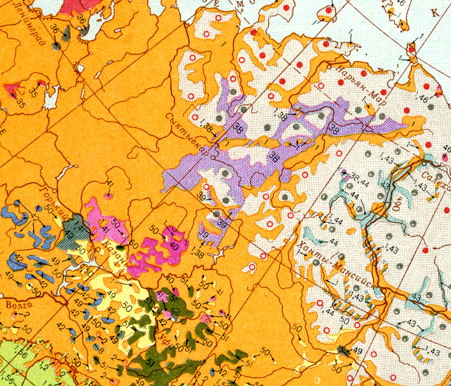 1. 38	  а) марийцы2. 41	  б) манси3. 44	  в) татары4. 50	  г) комиПравильный ответ: 1–г, 2–а, 3–б, 4–в.1. Рыболовы больших река) алтайцы2. Оленеводы тундрыб) ханты3. Охотники на морского зверяв) чукчи4. Скотоводы и земледельцы Южной и Западной Сибириг) ненцы1. Ситуационизма) Этнической группе приписываются какие-либо характеристики, которые объявляются общими для нее. Они становятся культурными маркерами, определяющими границы между ней и другими группами.2. Мобилизационизмб) В основе формирования этничности лежит борьба той иной группы (или ее элиты) за материальные ресурсы. Этнические конструкты становятся, таким образом, политическими инструментами достижения своих целей частью населения.3. Конструктивизмв) Этнос рассматривается как данность, важно его функционирование в различных условиях, а также то, как существование феномена этничности обеспечивает потребности индивида и групп. Признается, что существование этнической общности есть реальность отношений, а не реальностью набора объективных признаков.4. Инструментализмг) Этничность, обычно, не является актуальной для индивида, она пребывает в «спящем» состоянии, особенно в рамках индивидуального сознания. Но в критических случаях, как средство достижения интересов группы, она проявляется как разновидность коллективного сознания.